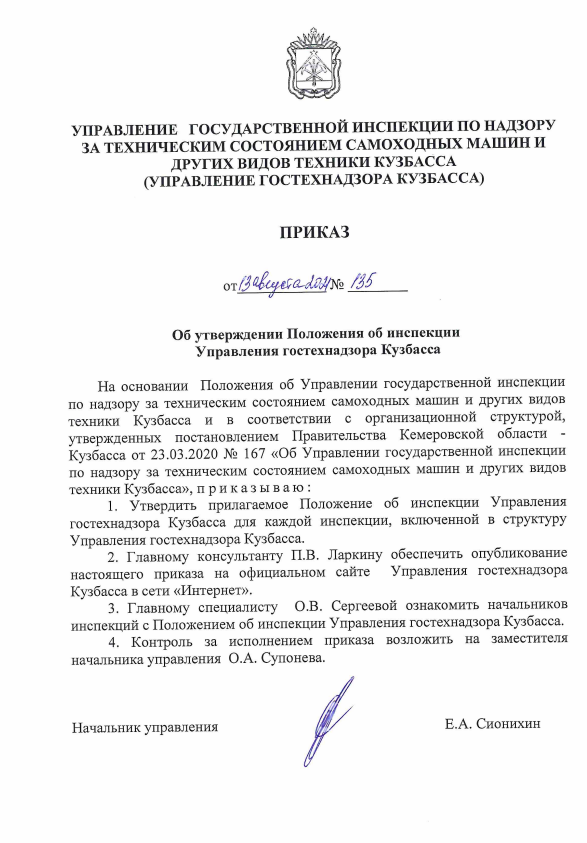 Утвержденоприказом Управлениягостехнадзора Кузбассаот «13» августа 2021 г.№135ПОЛОЖЕНИЕоб инспекции Тяжинского районаУправления гостехнадзора КузбассаОбщие положения1.1.	Инспекция Тяжинского района (далее – инспекция) является структурным подразделением  Управления гостехнадзора Кузбасса (далее – Управление) и создана  для обеспечения деятельности  Управления  по осуществлению регионального государственного надзора в области технического состояния и эксплуатации самоходных машин и других видов техники, аттракционов (далее – региональный надзор) на закрепленной территории.1.2. Инспекции поднадзорны  административно – территориальные единицы (поднадзорная территория): Тяжинский муниципальный округ.1.3.	Инспекция в своей деятельности руководствуется Конституцией Российской Федерации, федеральными законами, указами и распоряжениями Президента Российской Федерации, постановлениями и распоряжениями Правительства Российской Федерации, нормативными правовыми актами федеральных органов исполнительной власти, законами и иными нормативными правовыми актами Кемеровской области - Кузбасса, приказами Управления, а также настоящим Положением.1.4.	Инспекция осуществляет надзорные и контрольные функции за техническим состоянием и эксплуатацией самоходных машин и других видов техники (далее - поднадзорная техника) способами, предусмотренными законодательством Российской Федерации.1.5.	Инспекция осуществляет свою деятельность во взаимодействии с иными структурными подразделениями Управления, органами государственной власти Кемеровской области - Кузбасса, территориальными органами федеральных органов исполнительной власти, органами местного самоуправления, организациями и гражданами.1.6. Общее руководство деятельностью  инспекции осуществляет начальник управления – главный государственный инженер-инспектор Кемеровской области - Кузбасса. Непосредственное руководство деятельностью  инспекции осуществляет заместитель начальника управления  - заместитель главного государственного инженера-инспектора Кемеровской области - Кузбасса.1.7.	Инспекция  имеет печать со своим наименованием и наименованием Управления и штампы, необходимые для ее деятельности.1.8.	Местонахождение инспекции: 652240, Кемеровская область – Кузбасс,  пгт. Тяжинский, ул. Садовая, д. 4, оф. 27.Основные задачи  инспекцииОсновными задачами  инспекции на поднадзорной территории являются:2.1. Осуществление регионального государственного надзора.2.2. Соблюдение контролируемыми лицами обязательных требований, установленных нормативными правовыми актами Российской Федерации, Кемеровской области - Кузбасса.2.3. Соблюдение требований документов, исполнение которых является необходимым в соответствии с законодательством Российской Федерации, Кемеровской области - Кузбасса.2.4. Исполнение решений, принимаемых по результатам контрольных (надзорных) мероприятий.2.5. Учет объектов контроля в соответствии с Федеральным законом от 31.07.2020 № 248-ФЗ «О государственном контроле (надзоре) и муниципальном контроле в Российской Федерации».2.5.	Предоставление государственных услуг гражданам и организациям по перечню,  утвержденному постановлением Правительства Кемеровской области - Кузбасса от 15.05.2020 № 290 «Об утверждении перечня государственных услуг исполнительных органов государственной власти Кемеровской области – Кузбасса».Полномочия и функции инспекцииВ соответствии с основными задачами инспекция на поднадзорной территории реализует следующие полномочия и функции:3.1.	Осуществляет предоставление государственных услуг по:проведению технического осмотра самоходных машин и других видов техники;государственной регистрации самоходных машин и других видов техники;приему экзаменов на право управления самоходными машинами и выдаче удостоверений тракториста-машиниста (тракториста);выдаче образовательной организации свидетельства о соответствии требованиям оборудования и оснащенности образовательного процесса для рассмотрения вопроса соответствующими органами об аккредитации и выдаче лицензий на право подготовки трактористов и машинистов самоходных машин;участию в комиссиях по рассмотрению претензий владельцев машин и оборудования по поводу ненадлежащего качества проданной или отремонтированной техники.3.2.	Осуществляет  региональный государственный  надзор в соответствии с действующим законодательством.3.3.  Осуществляет контроль за исполнением владельцами  поднадзорной техники обязанности по страхованию гражданской ответственности владельцев транспортных средств при совершении регистрационных действий, связанных со сменой владельца транспортного средства, и осуществлении иных полномочий по надзору в области технического состояния самоходных машин и других видов техники (за исключением технического осмотра поднадзорной техники);3.4. Осуществляет сбор, обработку, анализ и учет сведений об объектах контроля для целей их учета. 3.5. Осуществляет внесение документированной информации в региональную государственную информационную систему «Гостехнадзор Эксперт»;3.6.	Осуществляет в установленном порядке сбор, обобщение и представление в Управление статистической и отраслевой отчетности.3.7. Осуществляет иные полномочия и функции в соответствии с настоящим Положением.4. Права инспекцииВ пределах установленных настоящим Положением задач и функций инспекция на поднадзорной территории имеет право:4.1.	Запрашивать в установленном порядке в пределах своих полномочий от территориальных органов федеральных органов исполнительной власти, органов государственной власти Кемеровской области, органов местного самоуправления сведения и материалы, необходимые для осуществления деятельности инспекции.4.2. Проводить контрольно – надзорные мероприятия в установленном порядке в соответствии с полномочиями, определенными в разделе 3 настоящего Положения.4.3. Привлекать экспертов и (или) экспертные организации, аккредитованные в установленном порядке, при осуществлении регионального государственного надзора.4.4. Давать обязательные предписания юридическим лицам, должностным лицам и физическим лицам об устранении нарушений по вопросам, входящим в компетенцию инспекции. 4.5. Составлять протоколы об административных правонарушениях или возбуждать дела об административных правонарушениях при необходимости проведения административного расследования, рассматривать дела об административных правонарушениях, связанных с нарушением обязательных требований, и принимать меры по предотвращению нарушения обязательных требований, выносить постановления о наложении административных штрафов, налагать в установленном порядке в пределах своей компетенции административные взыскания.4.6. Направлять подлежащие обязательному рассмотрению представления по вопросам, входящим в компетенцию инспекции и требующим дополнительного решения органов (организаций), обладающих правом принятия таких решений.  4.7. Выдавать предостережения о недопустимости нарушения обязательных требований.4.8. Запрашивать и получать в установленном порядке от организаций и должностных лиц сведения о соблюдении ими правил и норм эксплуатации поднадзорной техники, а по поднадзорной технике, подлежащей обязательному страхованию, сведения о договорах обязательного страхования, статистические и иные сведения по обязательному страхованию.  4.9. Принимать участие в мероприятиях, проводимых органами государственной власти, органами местного самоуправления, иными органами и организациями по вопросам, входящим в компетенцию инспекции.4.10. Использовать государственные информационные системы Кемеровской области– Кузбасса.4.11.	Вносить начальнику Управления, непосредственному руководителю предложения по вопросам, относящимся к компетенции инспекции.4.12.	Получать от  руководства и  специалистов Управления документы, необходимые для работы инспекции.4.13.	Привлекать к работе  специалистов Управления (с разрешения начальника  управления, непосредственного руководителя) для организации выполнения задач, возложенных на инспекцию.4.14.	Вносить начальнику Управления, непосредственному руководителю  предложения по совершенствованию работы инспекции.4.15.	Организовывать свою работу в соответствии с настоящим Положением.5. Организация деятельности инспекции5.1. Инспекцию возглавляет начальник инспекции, который одновременно является главным государственным инженером-инспектором города, района, назначаемый на должность и освобождаемый от должности начальником Управления.5.2. При отсутствии начальника инспекции его полномочия, предусмотренные настоящим Положением, осуществляет  иной работник инспекции (иной  работник) в соответствии с приказом Управления.5.2.	Начальник инспекции:руководит деятельностью инспекции;осуществляет права и обязанности, вытекающие из настоящего Положения;распределяет обязанности между специалистами инспекции в соответствии с их должностными регламентами;несет персональную ответственность за качественное и своевременное выполнение задач и функций, возложенных на инспекцию, организацию работы инспекции, состояние служебной дисциплины;осуществляет иные функции в соответствии с должностным регламентом начальника инспекции.Критерии оценки деятельности инспекции6.1. Своевременное и качественное выполнение поставленных задач.6.2. Качественное выполнение функциональных обязанностей.6.3. Отсутствие жалоб на действие (бездействие) должностных лиц инспекции.6.4. Своевременная и качественная подготовка документов, сдача в Управление установленной отчетности.         6.5. Оперативность в выполнении незапланированных заданий.6.6. Соблюдение  требований служебной этики.Заключительные положения7.1.  Начальник  инспекции имеет право вносить предложения начальнику  Управления о внесении изменений  в настоящее Положение.7.2. Настоящее Положение утверждено приказом  Управления и действует до принятия решения об упразднении инспекции.